Sehr geehrte Damen und Herren, hiermit lade ich Sie zur öffentlichen Sitzung des Beirates Borgfeldam Dienstag, dem 24.09. 2013, 19:30 Uhr,	      in der Ernst-Klüver-Halle (Schützenhalle), Hamfhofsweg 4herzlich ein.Tagesordnung:Genehmigung der TagesordnungGenehmigung des Protokolls vom 20.08.13SachstandsberichtWünsche und Anregungen der Bürgerinnen und BürgerBaustelle Linie 4 – Herr Lütjen, WBL, und Herr van d. Velde, CTB, haben die Teilnahme zugesagt.Verkehrssicherheit auf der B.-Kaisen-Allee – Situation nach dem Schreiben des ASV vom 08.08.13Antrag SPD: Querungshilfe in der Straße „Am unteren Felde“ (Antr. 1)Antrag SPD: Verkehrszeichen auf der Mauritz-Ostyn-Weg (Antr. 2)Verkehrssituation auf dem Großen MoordammBericht des Beauftragten für Städtepartnerschaften, Herrn G. Neumann-MahlkauMitteilungenVerschiedenesMit freundlichen Grüßen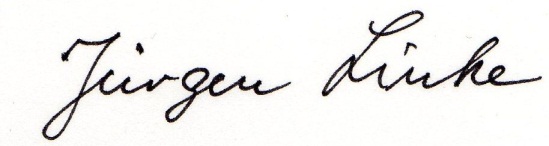 OrtsamtsleiterOrtsamt Borgfeld  000,0Ortsamt BorgfeldOrtsamt Borgfeld  000,0Ortsamt BorgfeldFreie
Hansestadt
BremenOrtsamtsleiter
Ortsamt Borgfeld, Borgfelder Landstr. 21, 28357 BremenAn die Mitglieder des Beirates Borgfeld

Mitglieder der Ausschüsse I; II; Schulen; Kindergärten; Seniorenvertreter; Sprecher Beirat Blockland; KOPs Jürgen Linke, OAL Eileen Paries
Tel.: 0421/361-3087/3090Fax: 0421/361-15887E-mailOffice@oaborgfeld.bremen.deDatum und ZeichenIhres SchreibensMein Zeichen(bitte bei Antworten angeben)Bremen, den 16.09.2013